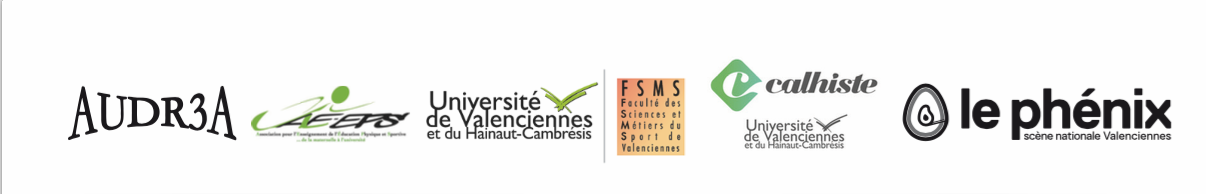 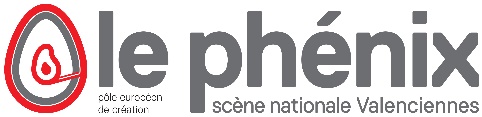 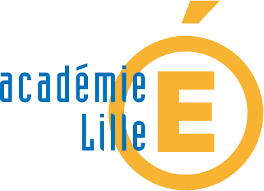 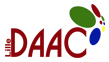 La Faculté des Sciences et des Métiers du Sport et le CALHISTE de l’UVHC organisent (Amphi Coquet, bâtiment Carpeaux de l'Université de Valenciennes- Mont-Houy) la 10ème édition des journées d'études sur les Activités Physiques Gymniques et Artistiques (APGA) les 20 et 21 Mars 2017. Objet d’étude : La réforme de l’Ecole, place des activités artistiques dans les nouveaux dispositifs éducatifs (PEAC et EPI)Lundi 20 Mars - Amphi Coquet Bâtiment Carpeaux FSMS Mont–Houy UVHCLundi 20 Mars - Amphi Coquet Bâtiment Carpeaux FSMS Mont–Houy UVHC13h 30 Accueil des participants 13h45 Discours d’ouverture14h-14h45Thierry Tribalat : Inspecteur d’académie - Inspecteur Pédagogique régional -Membre du CEDREPS (Collectif d'étude de l'AEEPS).Le PEAC (Parcours d’éducation artistique et culturelle) un enjeu stratégique et politique pour l’école de demain.14h45-15h30Chloé Beglot, Murielle Chaignier, Bruno Abed Meraïm : Enseignants au Collège Felix Del Marle Aulnoye-Aymeries. La Comédie Musicale Jacksons Story :Un projet interdisciplinaire fédérateur et formateur pour tous autour de la culture d'un groupe noir-américain célèbre et des droits de l’enfant.Danses étudiants spécialité danse Licence 2 et 315h30-16h15Benoît Wosniak : Inspecteur de l’Education Nationale - Gauthey Sandrine Conseillère Pédagogique en Arts Plastiques, circonscription Valenciennes Saint Saulve – Nabil Ouelhadj : Directeur artistique de la Cie Racines Carrées.Le Contrat Local Educatif Artistique : un dispositif collaboratif artiste et école au service de l’éducation artistique.16h15-17hTable ronde sur la thématique généraleMardi 21 Mars - Amphi Coquet Bâtiment Carpeaux FSMS Mont–Houy UVHCMardi 21 Mars - Amphi Coquet Bâtiment Carpeaux FSMS Mont–Houy UVHC8h30 9h-10hBérangère Clément : Inspectrice d'Académie - Déléguée académique aux arts et à la culture (DAAC) – Sarah Kruszka : Coordonnatrice en danse, arts du cirque et cultures urbaines (DAAC).Place et rôle des différents dispositifs artistiques et culturels. ((Titre provisoire)10h-11hSueva Galliez, Khelifi Baya : Enseignantes Collège Villars Quand l'EPS, les mathématiques, le français, les arts plastiques et l'éducation musicale s'unissent au service de la construction du bagage culturel des élèves au cycle 3.11h-12h Julie Arschoot : Directrice de l’école Artres – Sophie Dictus conseillère pédagogique – (Circonscription Valenciennes Saint Saulve) Joelle Coasne MCF FSMS –Attention ça déménage ! Le Hip- Hop débarque à l’école ! Pause déjeunerPause déjeuner14h30-15h30Spectacle Parlez – moi d’amour du Cirque Farrago, mise en scène Frédéric Dussenne Au phénix scène nationale Valenciennes pôle européen de création
Entrée à 6€ sur réservation – jegou@lephenix.fr15h30 Rencontre avec les artistes 